Ray-Based RenderingGPU Ray TracingChoose the colour of the pixel by firing a ray through and seeing what it hitsUse a minimal vertex shader (no transform) – all work happens in the fragment shaderSet up OpenGL with minimal geometry, a single quadBind coordinates to each vertex, let the GPU interpolate coordinates to every pixelFor each pixel, compute the ray from the eye through the pixel, using the interpolated coordinates to identify the pixelRun the ray tracing algorithm for every rayGPU Ray-tracing: SphereRay MarchingAlternative to classic ray-tracing – take a series of finite steps along the ray until we strike an object or exceed the number of permitted stepsScene objects answer: has this ray hit you?Good for sign distance fieldsButOften involves too many stepsToo large a step size can lead to lost intersectionsIf() test in the heart of a for() loop is very hard for GPU to optimizeSigned Distance Fields Fire ray into sceneAt each step, measure distance field function: d(p) = [distance to nearest object in scene]Advance ray along ray heading by distance because the nearest intersection can be no closer than dRaymarching Signed Distance FieldsCombining SDFsUnion of two objects is taking min() of functionsIntersection of two SDFs by taking max() of their functionsA – B is max() of function A and negative of function BInterpolationSimply taking the min, max, etc, this gives a sharp discontinuity. Interpolating the two SDFs with a smooth polynomial yields a smooth distance curve, blending the modelsExample blending function – QuilezTransforming SDF geometryTo rotate, translate or scale an SDF model, apply the inverse transform to the input point within distance functionCan also apply non-uniform spatial distortion, such as by choosing how much we’ll modify space as a function of where in space we are.SDF normalTo find the normal, you find the local gradient.The distance function is locally linear and changes most as the sample moves directly away from the surface. At the surface, the direction of greatest change is therefore equivalent to the normal to the surface.SDF shadowsMarch a ray towards each light source – don’t illuminate if the SDF ever drops too close to zero. Soft Shadows: attenuate illumination by a linear function of the ray marching near to another object.Repeating SDF GeometryTake the modulus of a point’s position along one or more axes before computing its signed distance, then segment the space into infinite parallel regions of repeated distance.Acceleration StructuresBounding VolumesThis is an optimization method for ray-based rendering. Nested bounding volumes allow the rapid culling of large portions of geometry – test against the bounding volume of the top of the scene graph and then work down.Good for:Collision detection between scene elementsCulling before renderingAccelerating ray-tracing and ray-marchingTypes of Bounding Volumes: idea that speed trumps precisionAxis-aligned bounding boxesBounding spheresBounding cylindersHierarchies of bounding volume: allows discarding of rays that won’t hit large parts of the scene. But, without spatial coherence ordering, the objects in a volume you hit, still have to hit-test every object.Subdivision of SpaceSplit space into cells and list in each cell, every object in the scene that overlaps that cell. This means the ray can skip empty cells but objects may overlap many filled cells or you may waste memory on many empty cells BSP TreesBSP Tree pre-partitions the scene into objects in front of, on, and behind a tree of planes. This gives us an ordering in which to test scene objects against the ray – test all near-side objects before testing far-side objects.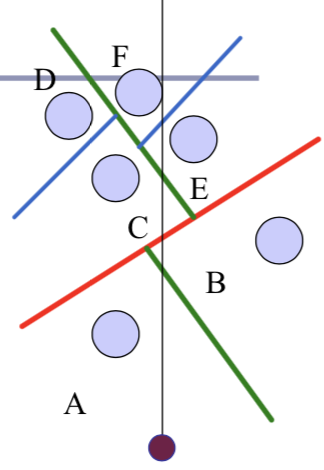 However, (1) requires a slow pre-processing step, (2) strongly favours static scenes and (3) choice of planes is hard to optimise.kd-treesThis is a simplification of the BSD Tree data structure:Space recursively subdivided by axis-aligned planes and points on either side of each planes and points on either side of each plane are separated in the tree.Kd-tree has O(n log n) insertion time and O(n2/3) search timeDon’t suffer from the mathematical slowdowns of BSPs because planes are always axis alignedBounding Interval HierarchiesSubdivides space around the volumes of objects and shrinks each volume to remove unused space – a best-fit kd-tree. It can be built dynamically as each ray is fired into the sceneImplicit SurfacesMethod of producing very organic or bulbous surfaces very quickly without subdivision or NURBSIsoclines: line on a diagram connecting points of equal gradient or inclinationIsosurfaces: three-dimensional analogue of an isocline – represents points of a constant value within a volume of spaceModelling implicit surfacesUser controls a set of control points or primitives. Each point generates a field of force, which drops off as a function of distance from the point. For any real value τ, the set of all points in space where the sum of forces equals τ is an isosurface: an implicit surface.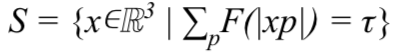 Or solve: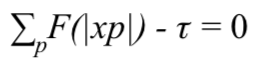 Force FunctionsPopular Force Field Functions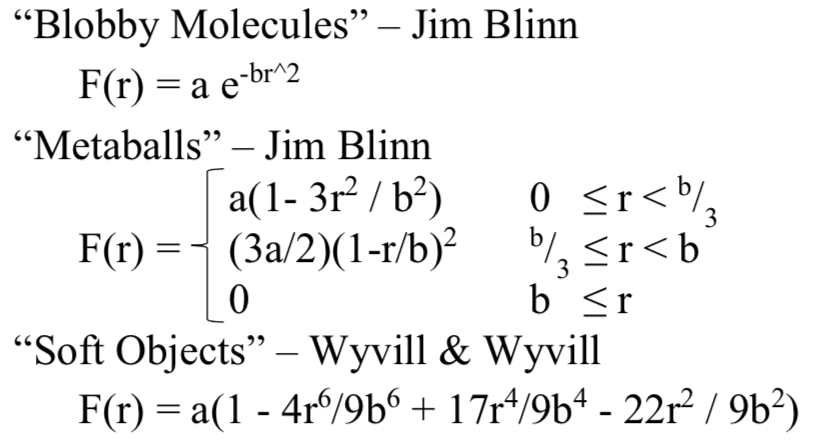 Rendering implicit surfacesRender the surface directly to the GPURealtime lighting, smooth surfaces, looks goodHard to integrate with other objects in sceneSolve the intercept surface with ray problemConvert the surface into a mesh of connected polygons, approximating the surface to a fixed level of precisionMesh can be manipulatedCostly setup costs or runtime framerate hitWith Signed Distance Fields – Blynn’s MetaballsGLSLIf we use Blynn’s constants: a=1, b=3 – aim: answer question if F < 0.5, then we’re outside surface. What is the minimum distance from our current position to F=0.5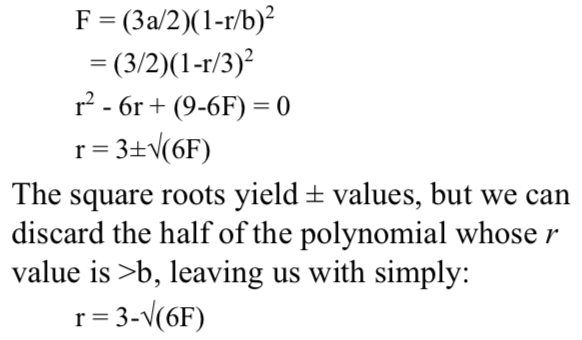 With PolygonsOctree: recursive subdivision of space which homes in on surface, from larger to finer detailEncloses a cubical volume in space – evaluate the force function at each vertex of the cubeAs the octree subdivides and splits into smaller octrees and splits into smaller octrees, only octrees which contain some of surface are processedPolygonising the surfaceTo display set of octrees – convert them into polygonsIf corners above the force limit (hot) and others are below the force limit (cold) then the isosurface must cross the cube edges in betweenSet of midpoints of adjacent crossed edges forms rings which can be triangulated. Normal is known from the direction of edges.Can also discard any child whose vertices are all above or all below the force limit.Ambiguities in cubes – fifteen possible configurations of hot / cold vertices in cubeCan overcome this by decomposing cube into tetrahedra – into 5 is the most common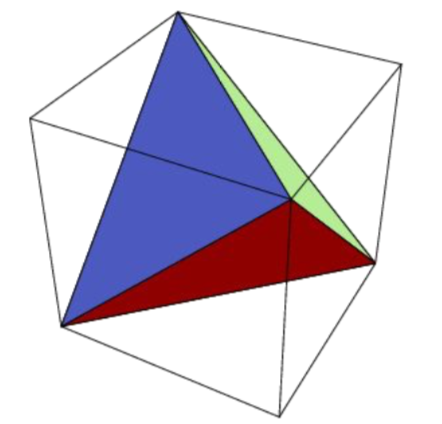 Can also just do subdivision on tetrahedraSmoothing polygonizationNaïve implementation builds polygons whose vertices are the midpoints of the edges between hot and cold verticesCan be better done using linear interpolation of relative values of the force functionsMarching Cubes AlgorithmAlternative if you only want to compute the final stageFire ray from any point known to be inside the surfaceFind where ray crosses surface – using Newton’s method or binary searchNewton: derivative estimated from discrete local samplingDrop cube around intersection point, it will have some vertices hot and some coldWhile there exists a cube, which has at least one hot, and one cold vertex, create neighbouring cubeComputational GeometryClosed Manifold Polygon Mesh: Exactly two triangles meet at each edge – the faces meeting at each vertex belongs to a single, connected loop of facesManifold with boundary: At most two triangles meet at each edge – faces meeting at each vertex belong to a single, connected strip of facesOriented Surface: iffVertices of each face are stored in a fixed orderIf vertices i, j appear in both faces f1 and f2, then the vertices appear in order i, j in one and j, i in the otherEmbedded Surface: nothing pokes through that is: no vertex, edge or face shares any point in space with any other vertex, edge or face except where dictated by the data structure of the polygon meshClosed, embedded surface must separate 3-space into two parts: a bounded interior and an unbounded exteriorNormal at a vertex Normal of surface S at point P is the limit of the cross-product between two non-collinear vectors from P to the set of points in S at a distance r from P as r -> 0Normal at any point on a face is a constant vectorNormal to surface at any edge is an arc swept out on a unit sphere between the two normal of the two facesNormal to the surface at a vertex is a space swept out on the unit sphere between the normal of all of the adjacent facesFinding Normal: take weighted average of the normal of surrounding polygons – weighted by each polygon’s face angle (the angle α formed at the vertex v by the vectors to the next and previous vertices in the face F) at the vertex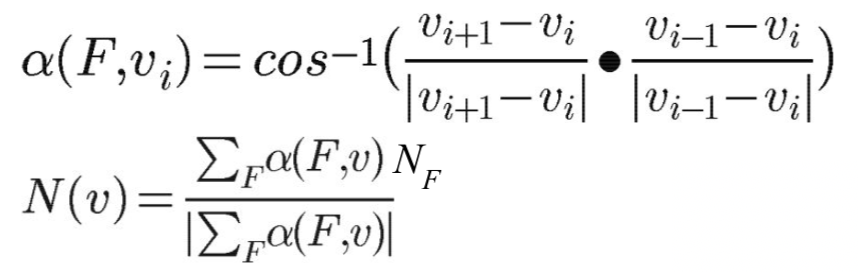 CurvatureGaussian Curvature on Smooth SurfacesExpresses how flat the surface isn’t. We measure the directions in which the surface is curving most – these are the directions of principle curvature k1 and k2. The product of k1 and k2 is the scalar Gaussian curvature.Gaussian Curvature of a region on a surface: Ratio between the area of the surface of the unit sphere swept out by the normal of that region and the area of the region itself. Gaussian curvature of a point if the limit of this ration as the region tends to zero area.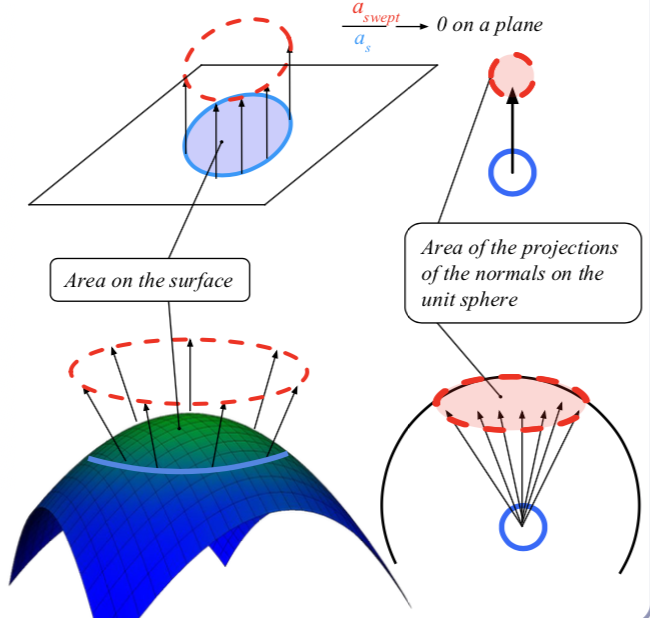 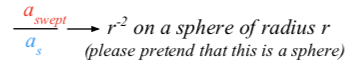 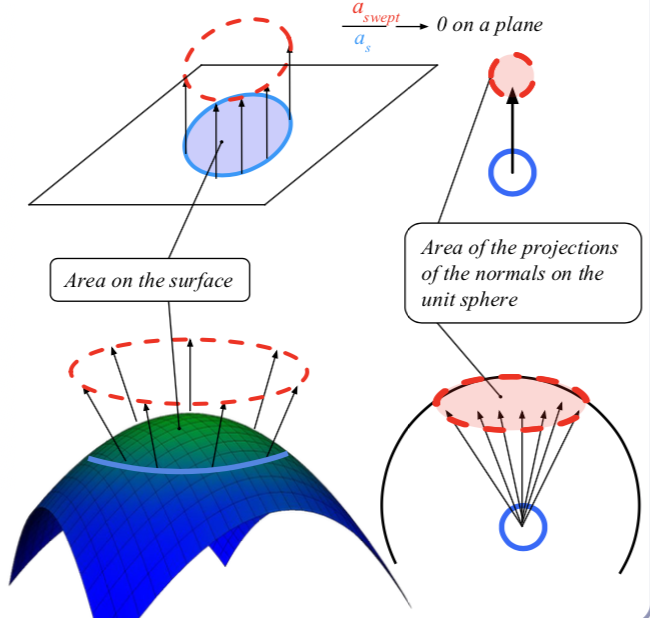 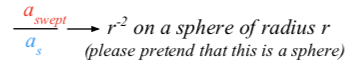 Gaussian Curvature on Discrete SurfacesGaussian curvature of the surface of any polyhedral mesh is zero except at the vertices, where it is infinite.Angle DeficitAngle Deficit of a vertex is defined to be two  minus the sum of the face angles of the adjacent faces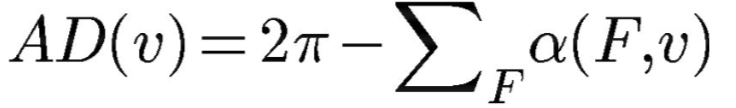 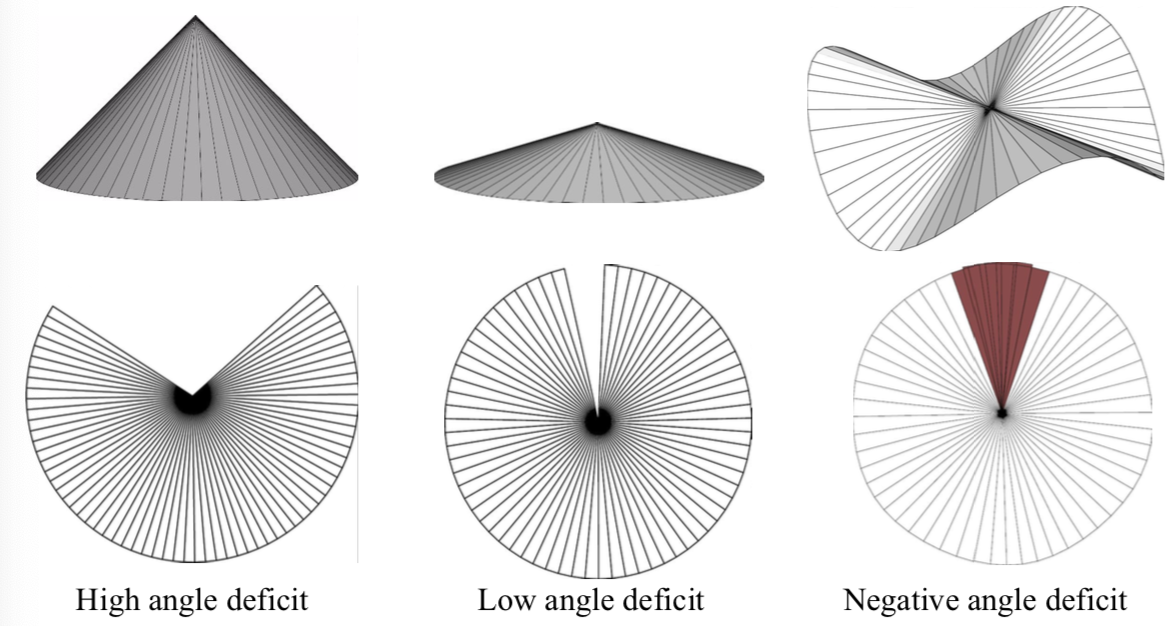 GenusA topologically invariant property of a surface defined as the larger number of non-intersecting simple closed curves that can be drawn on the surface without separating it. Informally, it’s the number of coffee cup handles in the surface.Poincare and Euler CharacteristicsStates: V – E + F = 2 – 2g = χV – the number of vertices of SE – the number of edges between the verticesF – the number of faces between the edgesχ – Euler Characteristic of the surfaceDescartes’ Theorem of Total Angle Deficit: on a surface S with Euler characteristic χ, the sum of the angle deficits of the vertices is 2χ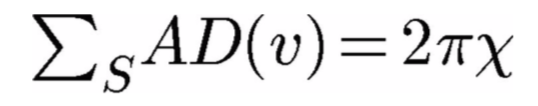 Barycentric CoordinatesCoordinate system for describing the location of a point inside a triangle. The points are considered masses placed at each of the vertices of the triangle  st the centre of gravity of the triangle lies at P. (tA, tB, tC) is proportional to the subtriangle areas of the three vertices – area of a triangle is ½ the length of the cross product of two of its sides.Voronoi DiagramVoronoi diagram of a set of points divides space into cells, where each cell contains the points in space closer to that point than any other point. The Delaunay triangulation is the dual of the Voronoi diagram: a graph in which an edge connects every point which share an edge in the Voronoi diagram.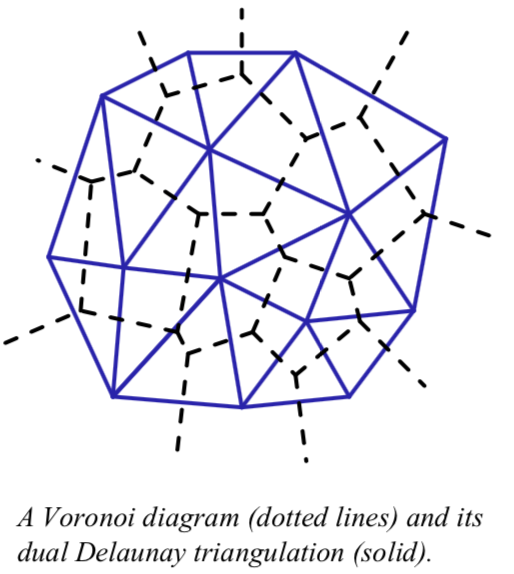 Formal Definition: Given a set S = {p1, p2, …, pn}, a Voronoi cell C(S, pi) = {p є Rd | |p-pi|<|p-pj|, i ≠ j }Voronoi point: Where three or more boundary points – each point is at the centre of a circle (or sphere, or hypersphere) which passes through the associated generating points and which is guaranteed to be empty of all other generating points.Equiangularity of a triangulationSorted list of the angles of the triangles – range of angles of the triangleTriangulation is said to be equiangular if it possesses larges equiangularity amongst all possible triangulationsDelaunay triangulation is equiangularEmpty Circle Property: all Voronoi triangulation have this property that within any Voronoi triangulation of S, no point of S will lie inside the circle circumscribing any three points sharing a triangle in a Voronoi diagram.Delaunay TriangulationBorder is always convex – whether in 2D, 3D, 4D, etcDelaunay triangulation of a set of points in Rn is the planar projection of a convex hull in Rn+1Medical Axis of a surface: set of all points within the surface equidistant to the two or more nearest points on the surface. Can be used to extract a skeleton of the surface. Finding Voronoi diagramFour classes of algorithm for computing the Delaunay triangulation:Divide and ConquerSweep plane – Fortune’s AlgorithmAlgorithm maintains a sweep line and a beach line – set of parabolas advancing left-to-right from each. Beach line is the union of parabolas.Intersection of each pair of parabolas is an edge of a Voronoi diagramAll data to the left of the beach line is known – nothing to the right can change itBeach line stored in binary treeMaintain a queue of two classes of event: the addition of, or removal of, a parabolaO(n log n)Incremental InsertionFlipping – repairing an existing triangulation until it becomes DelaunayGPU Acceleration: (1) For each pixel to be rendered on the GPU, search all the points for the nearest point – can be done in fragment shader OR (2) Render each point as a discrete 3D cone in isometric projection and let the z-buffering sort it outBezier Curves and SurfacesTensor Product: Tensor product of two vectors is a matrix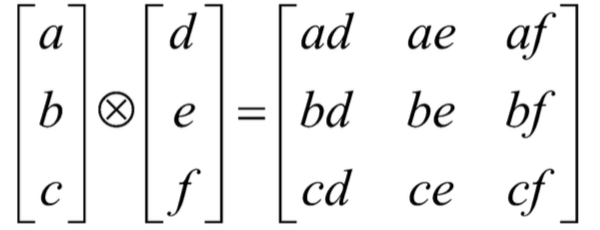 Continuity: can be essential to the perception of qualityC1 – continuous in both position and tangent vectorG1 – continuous in position, tangent vector in same directionC0 – continuous in position onlyCn (Mathematical Continuity) – continuous in all derivatives up to the nth derivativeGn (Geometric Continuity) – each derivate up to the nth has the same direction to its vector on either side of the joinCn => GnSplin - Shipbuilding: long, thin strips of wood or metal would be bent and held in place by heavy lead weights which acted as control points of the curve. Splines can be described by Cn-continuous Hermite polynomials which interpolate n+1 control pointsBeziersNested linear interpolations / weighted average between the control pointsGeneral Formula:Linear: Linear interpolation between two pointsQuadratic: Linear interpolation between two linesBezier CubicP0 and P3 are the endpoints of the curve and P1 and P2 define the other two corners of the bounding polygon.The curve fits entirely within the convex hull of P0…P3Drawing a Bezier cubic:Iterative Method - fixed-step iterationDraw as a set of short line segments equispaced in parameter space, tIssuesCannot fix number of segments appropriate for all possible BeziersDistance in real space, (x, y) is not linearly related to distance in parameter space, tAdaptive Method – subdivisionCheck if a straight line between P0 and P3 is an adequate approximation to the BezierNeed to specify some tolerance for when a straight line is an adequate approximationIf so, draw the straight lineIf not, divide the Bezier into two halves, each a Bezier, and repeat for the two new BeziersChecking for flatness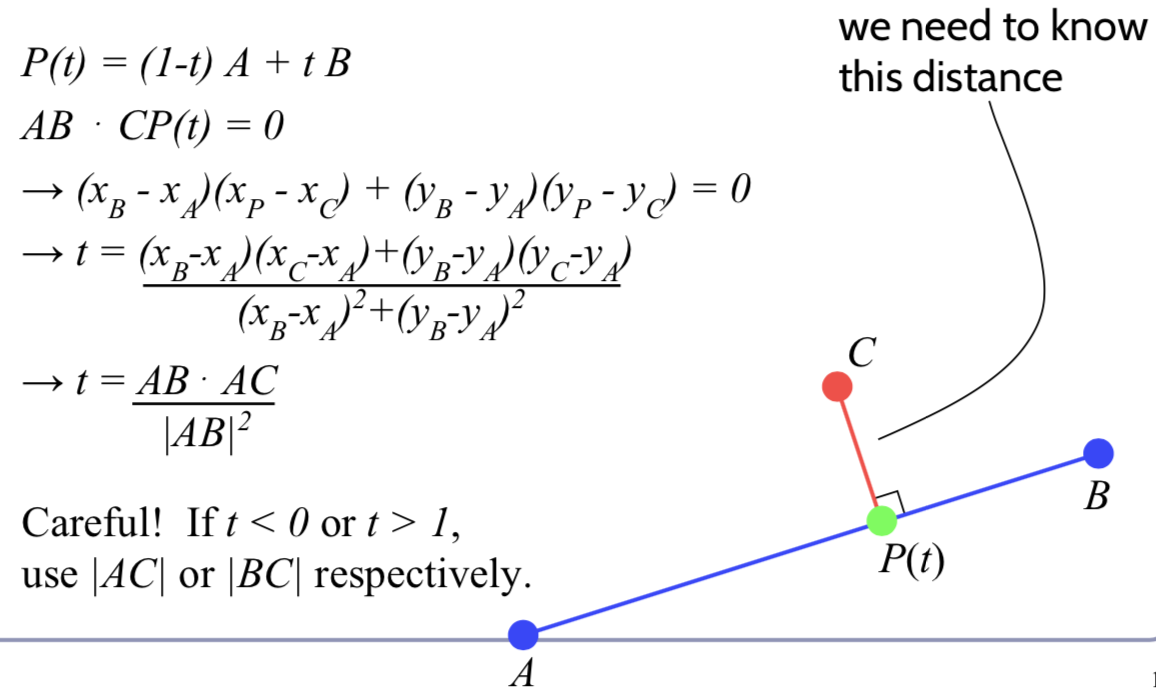 Signed Distance Fields(1) Iterative implementation – SDF(P) = min(distance from P to each of the n line segments)(2) Adaptive implementation – SDF(P) = min(distance to each sub-curve whose bounding box contains P) – can fast-discard sub-curves whose bounding box doesn’t contain PSubdividing a Bezier cubic in two smaller Bezier cubics: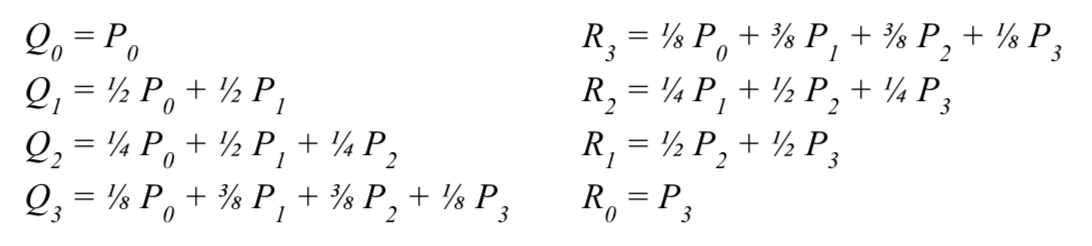 These cubics will lie atop the halves of their parent exactly, so rendering them = rendering the parentBezier Patches:If a curve A has n control points and B has m control points, then A ⊗ B is an n x m matrix of polynomials of degree max(n-1, m-1)If you multiply this matrix against an n x m matrix of control points and sum them all up and have a bivariate expression for a rectangular surface patch in 3D – approach generalises to triangles and arbitrary n-gonsIt is defined by sixteen control points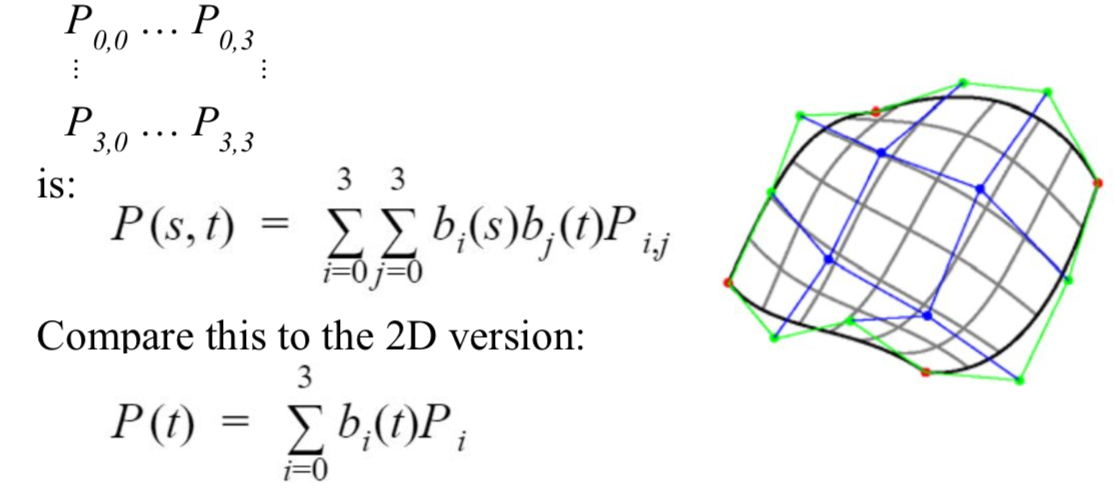 Continuity between Bezier PatchesC0 – four edge control points must matchC1Four edge control points must matchTwo control points on either side of the four edge control points must be colinear with both the edge point and each other, and be equidistant from the edge pointG1Four edge control points must match the relevant control points and be collinearBernstein PolynomialsThe four control functions are the four Bernstein polynomials for n=3. Has general form:Bernstein polynomials in 0 ≤ t ≤ 1 always sums to 1:Overhauser’s CubicA Bezier cubic which passes through four target data points – can calculate the appropriate Bezier control point locations from the given data points. This cubic interpolates it’s controlling points which is good for animationFor example, given points A, B, C and D, the Bezier control points are:P0 = BP1 = B + (C – A)/6P2 = C – (D – B)/6P3 = CJoining Bezier splinesSimple JoiningTo set C0 continuity, set P3 = Q0To set C1 continuity, require C0 and make the tangent vectors equal: set P3 = Q0 and P3 – P2 = Q1 – Q0Knotting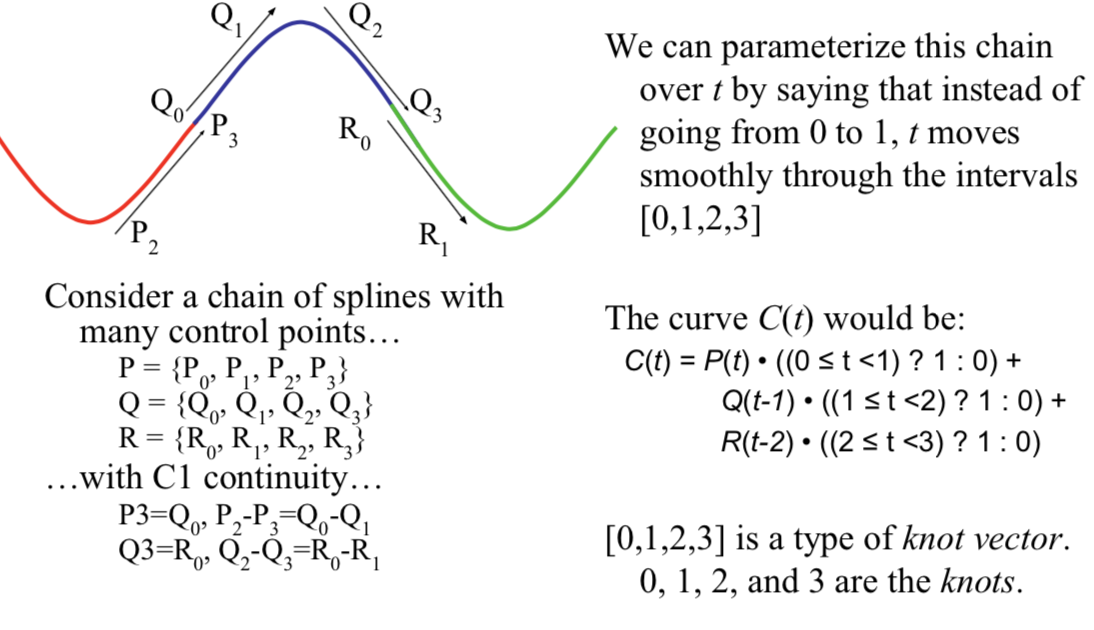 Non-Uniform Ration B-Splines (NURBS)NU: Non-Uniform: knots in the knot vector do not need to uniformly spacedR: spline defined by rational polynomialsBS: B-Spline – generalisation of Bezier splines with controllable degreeNURBS are parametric – defined by:Control points, PiNURBS	basis functions, Ni, ks.t. Properties of NURBS curvesThe basis functions must sum to 1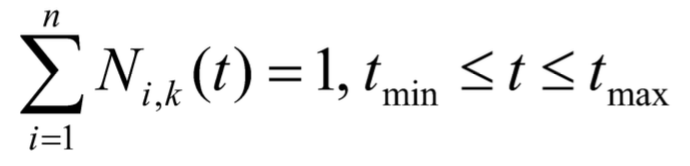 The basis functions are calculated from a knot vector – a non-decreasing sequence of real numbersIf the basis functions are Cm-continuous at t, then P(t) is guaranteed to be Cm-continuous at t – therefore continuity does not depend on the locations of the control pointsNURBS surfacesBivariate generalisation of the univariate NURBS curve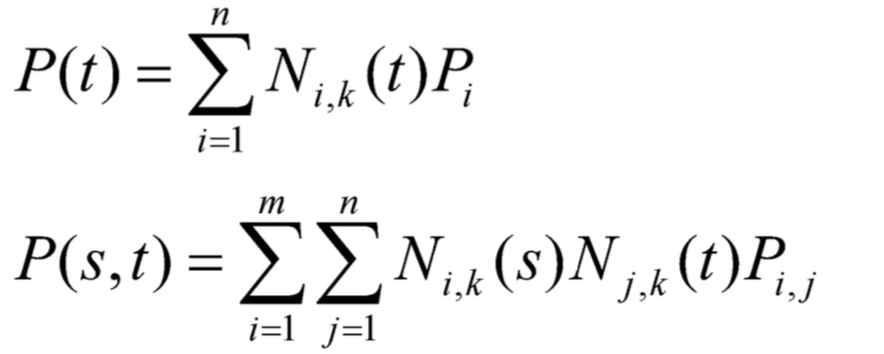 B-Splinesd: degree of the curvek = d + 1: parameter of the curve – number of control points which influence a single interval (eg cubic has four control points){P1, …, Pn}: list of n control points{t1, …, tk+n}: a knot vector of (k+n) parameter valuesB-spline is Ck-2 continuousBasis Function: Basis Function of control point Pi, Ni, k(t) is defined recursively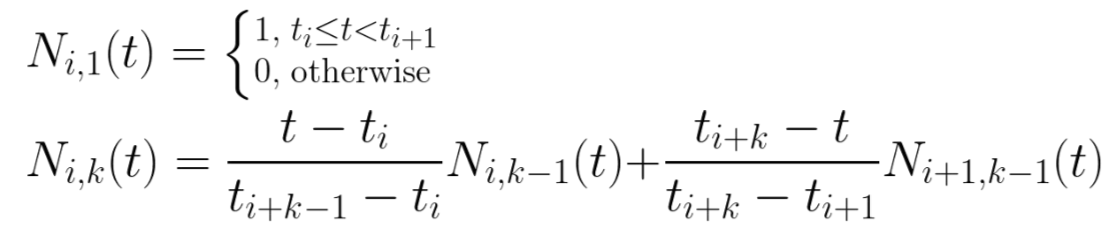 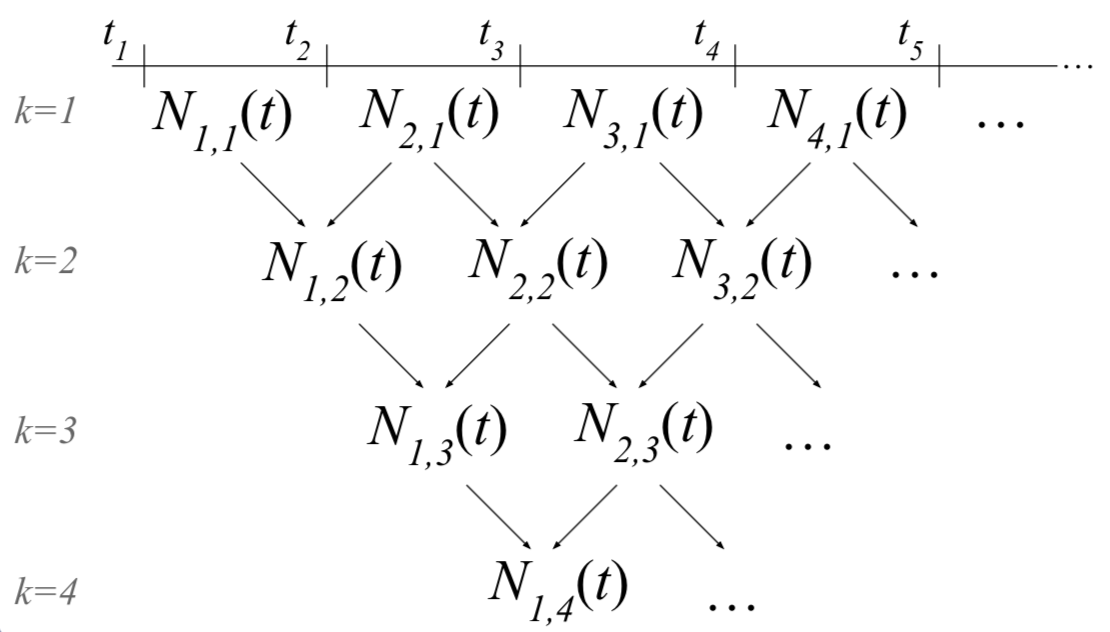 Uniformity:Varying size of an interval changes the parametric-space distribution of the weights assigned to the control functionsRepeating a knot value reduces the continuity of the curve in the affected span by one degreeRepeating a knot k times will lead to a control function being influenced only by that knot value – the spline will pass through the corresponding control point with C0 continuityOpen vs Closed:Knot vector which repeats its first and last knot values k times is called open, otherwise closedThis is the only way to force the curve to pass through the first or last control pointHomogenous Coordinates[x, y, z, w]H -> [x / w, y / w, z / w]OR[x, y, z, 1] -> [xw, yw, zw, w]HFor control points: Pi = (xi, yi, zi) -> PiH = (xiwi, yiwi, ziwi)NURBS becomes: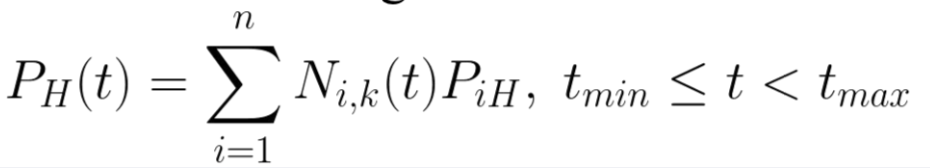 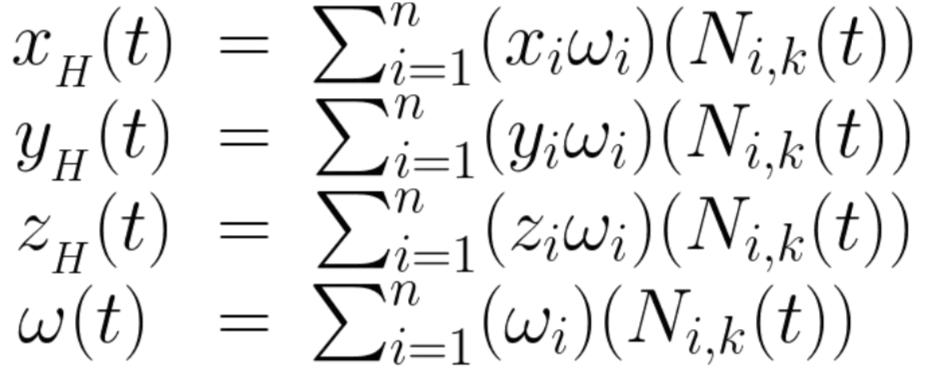 Piecewise Rational Curve defined by: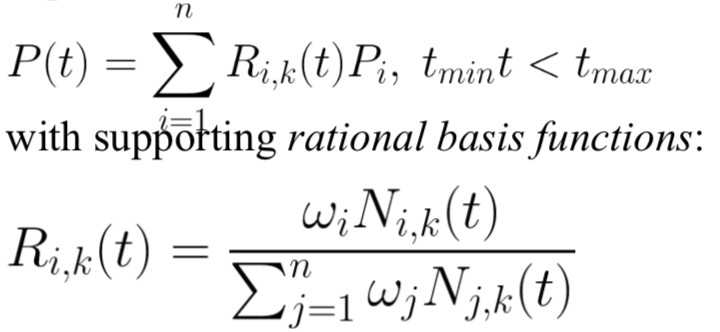 Curve can be made to pass arbitrarily far or near to a control point by changing the corresponding weightSubdivision SurfacesProblem is getting guaranteed continuity without having to build everything out of rectangular patches.Instead of ticking parameter t along a parametric curve, subdivision surfaces repeatedly refine from a coarse set of control points – each step of refinement adds new faces and vertices. The process converges to a smooth limit surface.SchemesUnivariate: Scheme which describes a 1D curveBivariate: Scheme which describes a 2D surfaceInterpolating: Scheme which retains and passes through its original control pointsApproximating: Scheme which moves away from its original control points, converging to a limit curve or surface Chaikin Curve SubdivisionOn each edge, insert new control points at ¼ and ¾ between old vertices and delete the old points. The limit curve is C1 – quadratic B-splinePoints between Pik and Pi+1k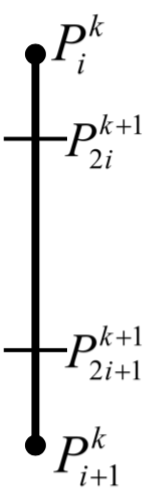 Where k is the generation – each generation will have twice as many control points as before Terminal points are a special caseVector Notation: Chaikin can be written in vector notation as: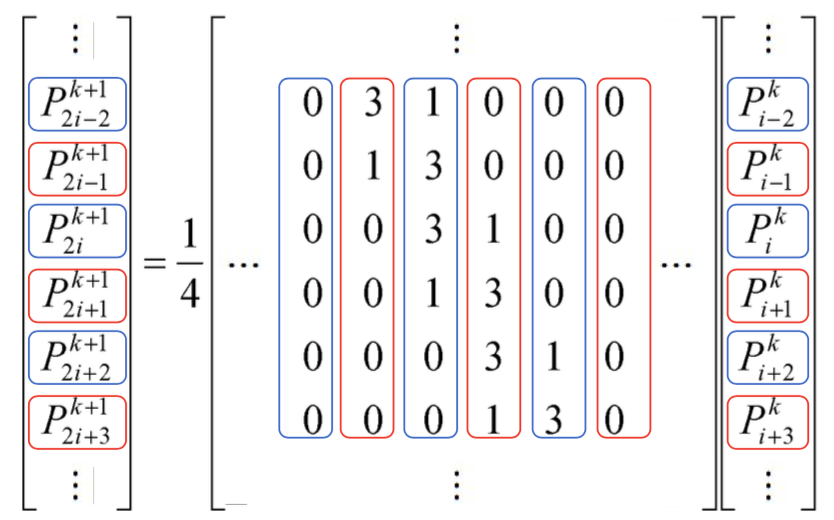 Standard notation: compresses the scheme to a kernel – interlaces the odd and even rules.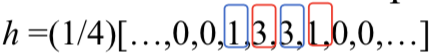 It also makes matrix analysis possible – eigenanalysis of the matrix form can be used to prove the continuity of the subdivision limit surface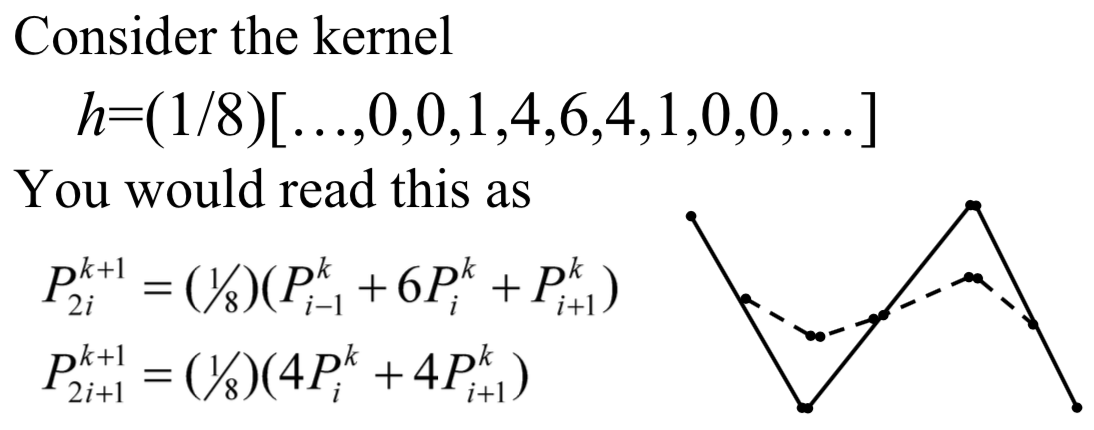 Doo-SabinTakes Chaikin to 3D – replaces every old vertex with four new vertices. The limit surface is biquadratic (C1 continuous everywhere)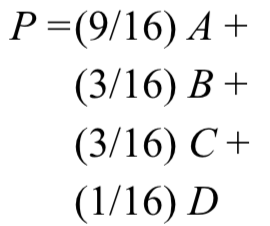 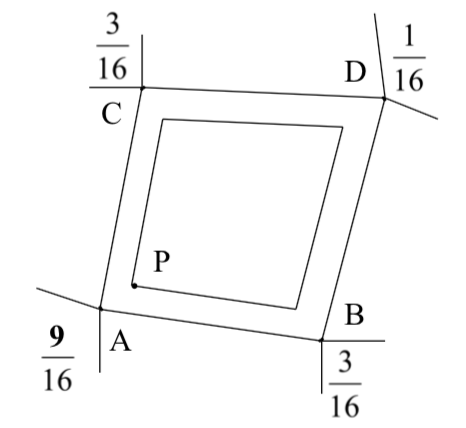 Catmull-ClarkBivariate approximating scheme with kernel h = (1/8)[1, 4, 6, 4, 1] – limit surface is bicubic (C2 continuous)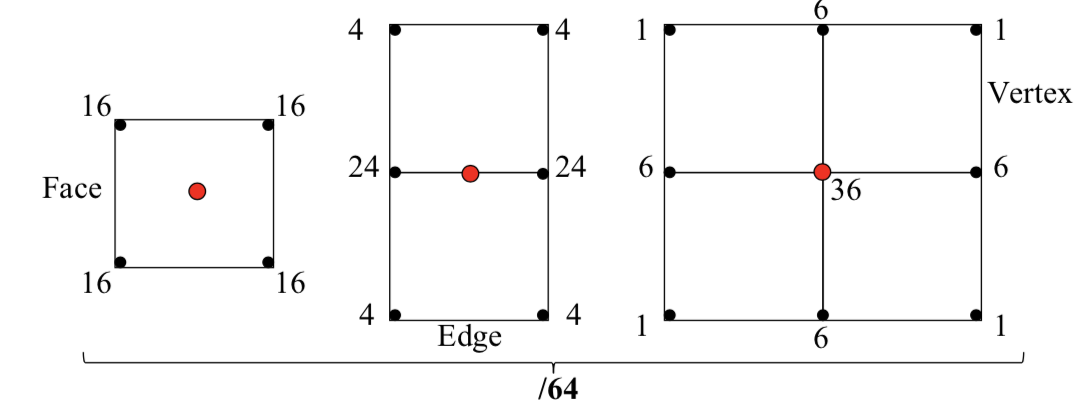 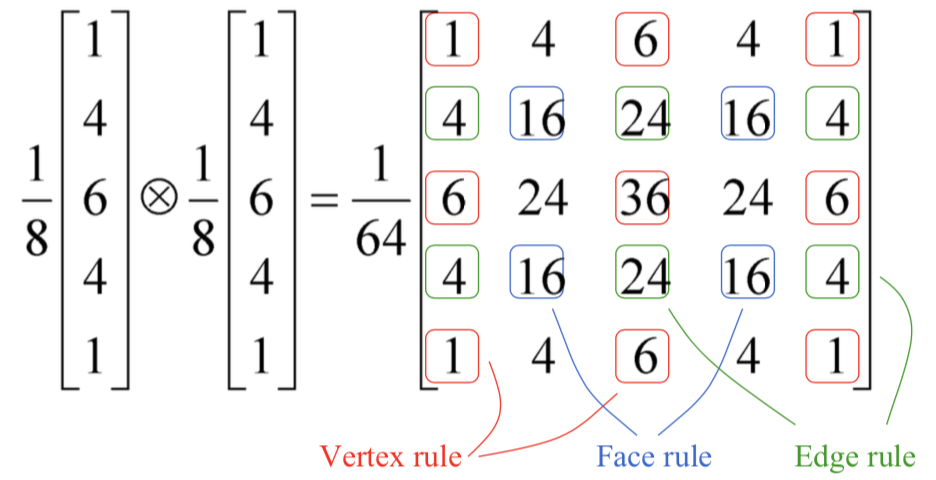 Schemes for Simplicial (Triangular) Meshes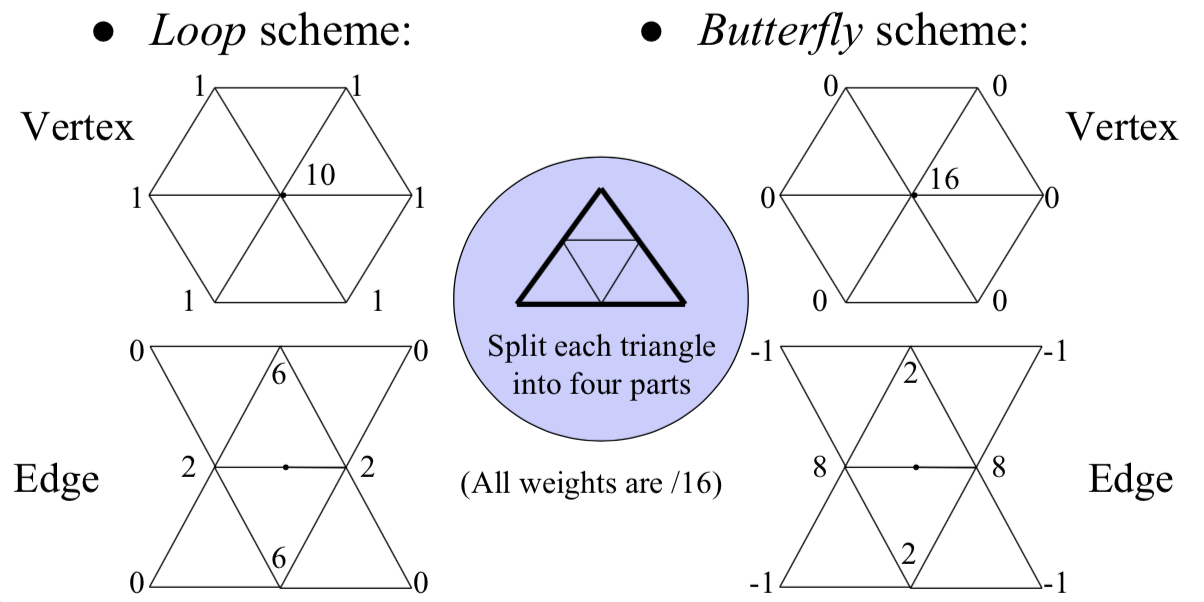 Creases: Extensions exist for most schemes to support creases, vertices and edges flagged for partial or hybrid subdivisionSplitting subdivision surfaceAlgorithms rely on subdividing surface and examining the bounding boxes of smaller facets – rendering, ray / surface intersectionsNot enough to delete half control points – limit surface will change, therefore need to include all control points from the previous generation, which influence the limit surface in this smaller partContinuous Level of Detail – required for live applications – found as a function of distance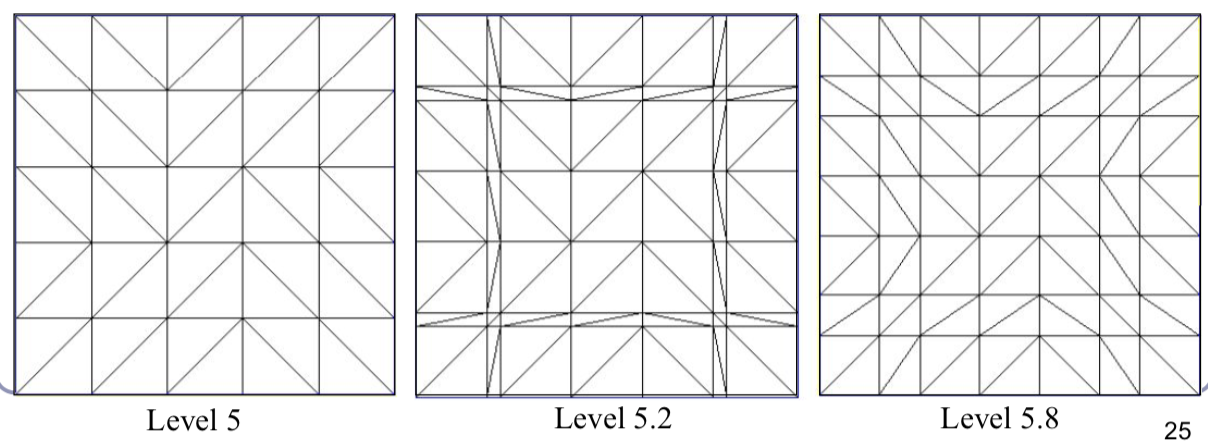 Extraordinary VerticesCatmull-Clark and Doo Sabin both operate on quadrilateral meshes – all faces have four boundary edges and all vertices have four incident edges – items which don’t agree with this are extraordinaryExtraordinary Vertices and Faces: For many schemes, adaptive weights exist which can continue to guarantee at least some degree of continuity, but not always possibleCatmull-Clark replaces extraordinary faces with extraordinary vertices.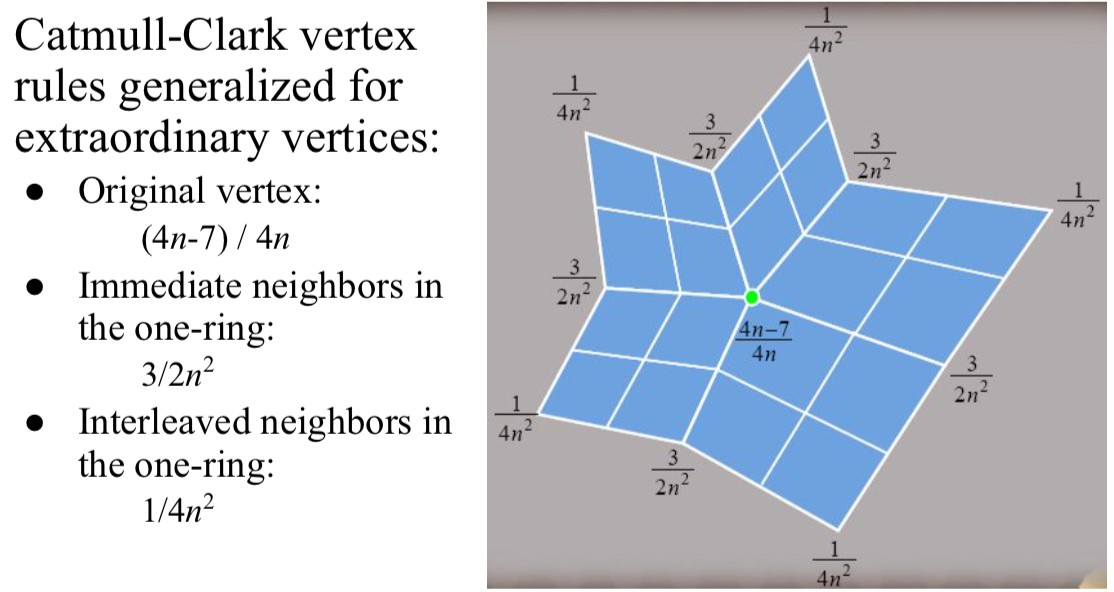 Doo-Sabin replaces extraordinary vertices with extraordinary facesBounding boxes and convex hulls (for subdivision surfaces)Limit surface is the weighted average of the weighted averages of the weighted … of the original control points => for a scheme where all weights are positive and sum to one, the limit surface lies entirely within convex hull of the original control points.For schemes with negative weights:L = maxt ∑i|Ni(t)| be the greatest sum throughout parameter space of the absolute values of the weightsFor a scheme with negative weights, L exceeds 1Then limit surface must lie within convex hull of the original control points, expanding unilaterally by a ratio of (L-1)Summary of Subdivision Schemes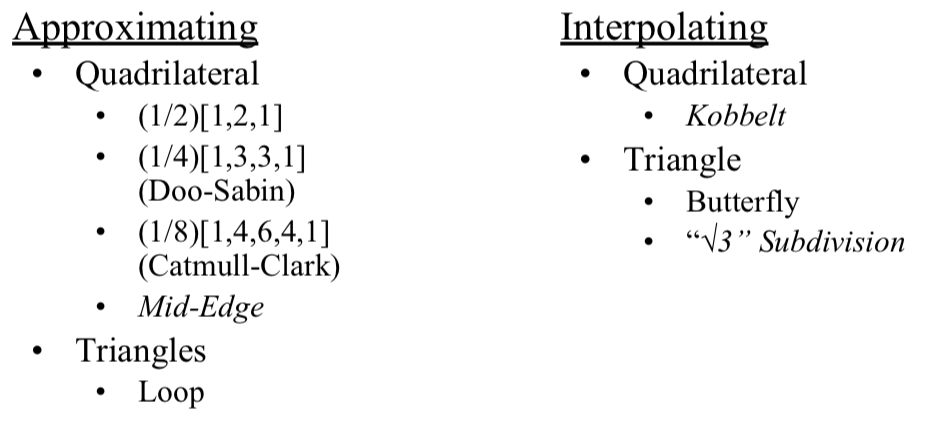 Global IlluminationClassic Lighting ModelSoft shadows are expensiveShadows of transparent objects require further hacksLighting off reflective objects follows different shadow rules from normal lightingHard to implement diffuse reflection (colour bleeding – Cornell Box)Ambient term is a hack AND diffuse term is only one step in what should be a recursive, self-reinforcing seriesAmbient OcclusionAmbient Illumination: blanket constant that we often add to every illuminated element in a scene, to (inaccurately) model the way in which light scatters off all surfaces, illuminating area not in direct lightingAmbient Occlusion: technique of adding / removing ambient light when other objects are nearby, and scattered light wouldn’t reach the surfaceComputing ambient occlusion is a form of global illumination in which we compute the lighting of scene elements in the context of the scene as a wholeTheoryTreat the background (sky) as a vast ambient illumination source:For each vertex of a surface, compute how much background illumination reaches the vertex by computing how much sky it can seeIntegrate occlusion Ap over the hemisphere around the normal at the vertex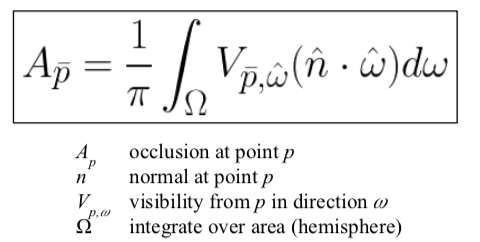 This approach is very flexible – but very expensive. We speed it up by randomly sampling rays cast from evert polygon or vertex – Monte-Carlo Method. Otherwise, we render the scene from the point of view of each vertex and count the background pixels in the render. Pre-Compute Per-Object Occlusion Maps: Texture maps of shadow to overlay onto each object – but pre-computed maps fare poorly on animated modelsScreen Space Ambient Occlusion (SSAO)Approximate ambient occlusion by comparing z-buffer values in screen spaceOpen plane = unoccludedClosed valley in depth buffer – shadowed by nearby geometryMulti-pass algorithmRuns entirely on GPUProcessFor each visible point (pixel) on a surface in the scene, take multiple samples (8-32) from nearby and map these samples back to screen spaceCheck if the depth sampled at each neighbour is nearer to, or further from, the scene sample pointIf the neighbour is nearer than the scene sample point, then there is some degree of occlusion – make sure not to occlude if nearer neighbour is too much nearer than the scene sample point.Sum retained occlusions, weighting with an occlusion functionImplementation using Signed Distance FieldsSSAO is trivial with signed distance fields:RadiosityIllumination method which simulates the global dispersion and simulates the global dispersion and reflection of diffuse light – breaks the scene into many small elements and calculates the energy transfer between them.AlgorithmDivide surfaces divided into patches, small subsections of each polygon or objectFor each pair of patches, compute view factor – describe how much energy from one reaches the otherFurther they are in space or orientation, less light they shed on each other => lower view factorsCalculate lighting of all directly-lit patchesBound light from all lit patches to all those they light, carrying more light to patches with higher relative view factors. Repeating this step distributes the total light across the scene, producing a global diffuse illumination model.Radiosity of single patchAmount of energy leaving the patch per discrete time interval – total light being emitted directly from the patch combined with the total light being reflected by the patch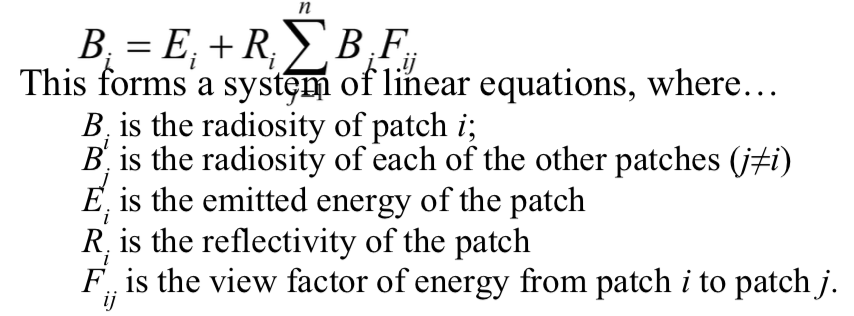 Form factorsCan be found procedurally or dynamicallySubdivide every surface into small patches of similar sizeCan dynamically subdivide wherever first derivative of calculated intensity rises above some thresholdComputing cost for a general radiosity solution ∝ number of patches squared => try to keep number of patches down. Align with lines of shadow for reduced computation cost.ImplementationPatch Creation(1) Simple patch triangulation(2) Adaptive patch generation – the floor and walls of the room are dynamically subdivided to produce more patches where shadow detail is higher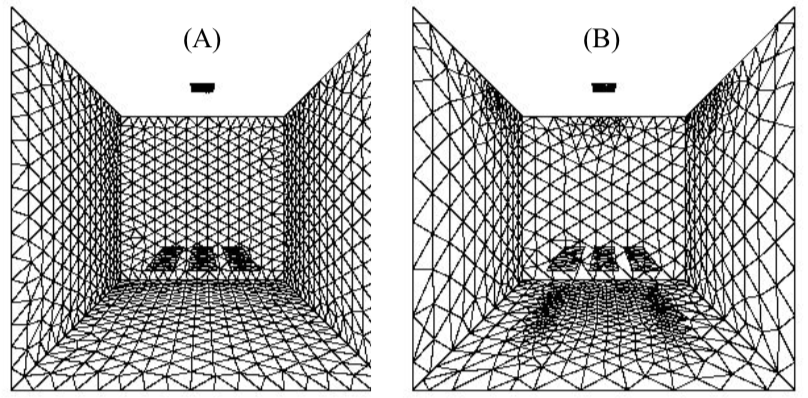 View FactorsView factor between patches i and j if Fi -> jWhere Θi is the angle between the normal of the patch I and the line of the patch j, r is the distance and V(i, j) is the visibility from i to j (0 for occluded, 1 for clear line of sight)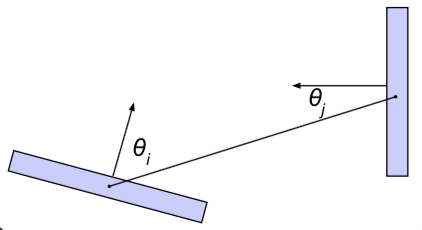 VisibilityCalculating V(I, j) is slowSpeed it up with a hemicube (in which each form factor is encased in a hemicube). Scene rendered from point of view of the patch through the walls of the hemicubeV(I, j) is computed for each patch based on which patches it can see in its hemicube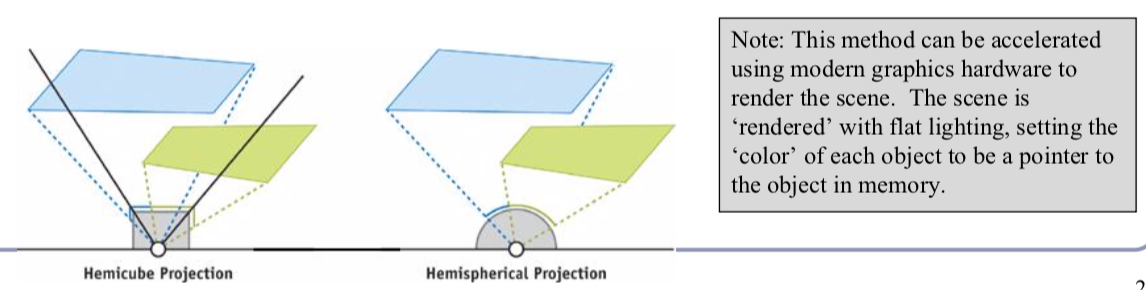 Shadows, Refraction and CausticsProblems:Shadow ray strikes transparent, refractive objectRefracted shadow ray now misses the lightThis destroys the validity of the Boolean shadow testSolutionsBackwards ray tracing – computationally heavy but improved by stencil mappingShadow attenuation – low refraction, no causticsPhoton MappingLight passing through a refractive object sometimes forms caustics – artefacts where the envelope of a collection of rays falling on the surface is bright enough to be visiblePhoton MappingProcess of:Emitting photons into a scene and tracing their paths probabilistically to build a photon map – this data structure describes the illumination of the scene independently of its geometry. Data then combined with ray tracing to compute the global illumination of the scenePhoton Map: must support fast insertion and fast nearest-neighbour lookup – kd-tree is often usedProbabilism: Monte-Carlo integration – simulated by randomly sampling values from within the integral’s domain until enough samples average out to about the right answer(1) Initial photon direction random – constrained by light shape, but random(2) When photon hits a solid, also has random component based on (1) diffuse reflectance, (2) specular reflectance and (3) transparency of the surface(3) Compute probabilities: pd, ps and pt – gives a probability map and choose a random value in those probabilities(4) This determines whether photon is reflected, refracted or absorbedAlgorithmPhoton ScatteringPhotons fired from each light source, scattered in randomly chosen directionsNumber of photons per light is a function of its surface area and brightnessPhotons fire through scene – where they strike a surface, they are either absorbed, reflected or refractedWhen energy is absorbed, cache location, direction and energy of the photon in the photon mapRenderingRay trace the scene from the point of view of cameraFor each first contact point P (1) use ray tracer for specular but (2) compute diffuse from the photon map and (3) do away with ambientRadiant illumination = sum of contribution along the eye ray of all photons within a sphere of radius r of PCaustics calculated directly from the photon map – caustic map usually distinct from radiance mapVirtual RealityImmersion: art and technology of surrounding the user with a visual context, such that there’s world above, below, and all around themPresence: visceral reaction to a convincing immersion experience. It’s when immersion is so good that the body reacts instinctively to the virtual world as though it’s the real one.Sword of Damocles (1968): first head-mounted displayDeveloping for VRDedicated SDKsHTC ViveOculus Rift SDK: C++ with bindings for Python and JavaGoogle Daydream SDK: Android iOS and UnityPlaystation VRGeneral-purpose SDKsWebGLWebVR APIHigher-level game developmentUnity VRDistance and VisionHow to detect depth?Binocular vision: ocular convergence and shadow stereopsisVR headsets work by presenting similar, but different views to each eyePerspectiveParallax motion and occlusionTexture, lighting and shadingRelative size and position and connection to the groundLens EffectsLenses in VR headset warp the image on the screen, creating a pincushion distortion – countered by introducing a barrel distortion in the GPU shader used to render the image => barrel-distorted image stretches back to full-size when seen through headset lenses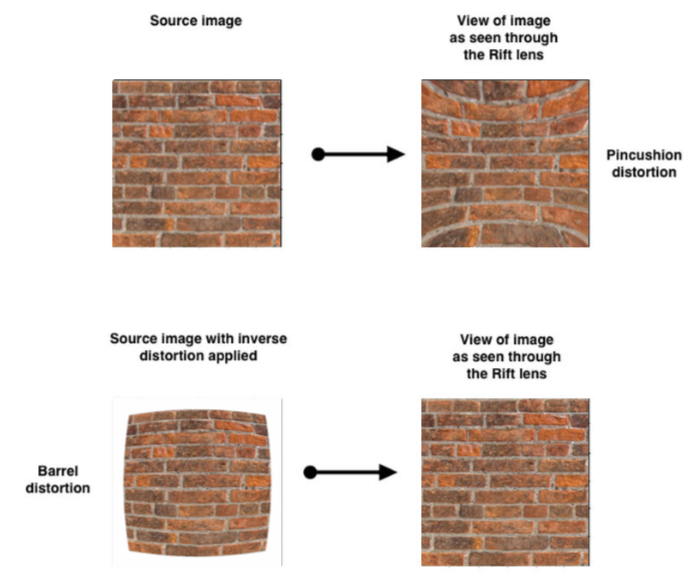 SensorsAccelerometer and Electromagnetic sensors in the headset track the user’s orientation and acceleration. The VR software converts these values to a basis which transforms the sceneSensor FusionIssue: Position drift – due to inaccurate sensor readings.Solution: Advanced headsets also track position with separate hardware on the user’s desk or wallsOculus Rift: Constellation – desk-based IRHTC Vive: Base station unitsPlaystation VR: LEDs captured by cameraLatencyRendered image must respond to changes in head pose faster than the user can perceive – approximately 20ms, so no HMD can have framerate below 50Hz. Any loss of frames can lead to judder – nausea and hate.Dealing with Latency:Sensor Prediction: predict the future basis – allow software to optimize renderingAt time t, head pos = X, head velocity = V, head acceleration = AHuman heads do not accelerate very wellRendering a single frame takes dt msAt t + dt, predict: pos = X + Vdt + ½ Adt2By rendering the world from the user’s predicted head position, when rendering is complete, it aligns with where the head is by thenAsynchronous TimewarpHeadset pose is fetched immediately before frame display and is used to shift the frame on the display to compensate for ill-predicted head motion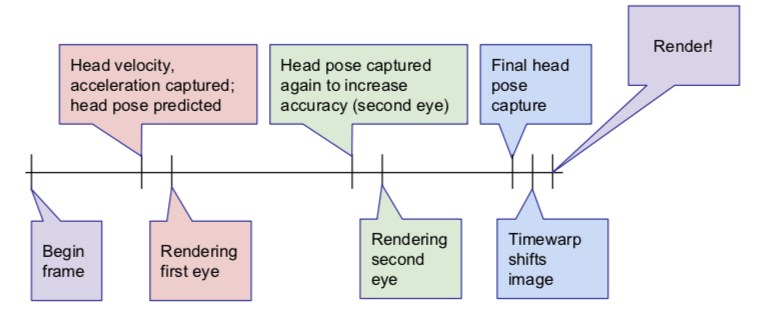 Sim SicknessThe feeling when body things it is sitting still, but eyes think the body is moving.Reducing Sim SicknessUser is in control of the cameraHead-tracking control is always with userHead-tracking must match the user’s motionAvoid moving the user without direct interactionIf moving the user, make sure it doesn’t break presence.User InterfaceUI rulesNever mess with the field of viewDon’t use head bobDon’t knock the user aroundOffer multiple forms of camera control: look direction, mouse + keyboard, gamepadTry to match in-world character height and inter-pupillary distance (IPD) to that of the userWhere possible, give user a stable in-world reference frame that moves with themBroken classic UI paradigmsUI locked to sides or corner distorted by lenses and harder to seeFloating 3D dialogs create a virtual plane within a virtual world – breaking presenceSmall text is impossible to read in VRVR worldLimit sidestepping, backstepping, turning – never force user to spinMove at real-world speeds (1.4 m/s walk, 3 m/s run)Ramps not stairsKeep horizon line consistent, static and constantAvoid very large moving objects which take up most of the field of viewDarker texturesGive user an avatar – react to user motion to give illusion of proprioceptionBuild in breaksStorytelling in GamesCan’t use traditional methods, such as moving the camera, because the user is the camera and you don’t want to move them. Therefore, needs to develop a new system of storytelling.Presenting VR dramatic content: big issue is user looking away at a key momentUse audio cues, movement or changing lighting or colour to draw focusUse other characters in the scene – all turn to look at somethingDesign scene to direct the eye – this can be dynamic since we know when the key content is in the viewing frustrumUI Advice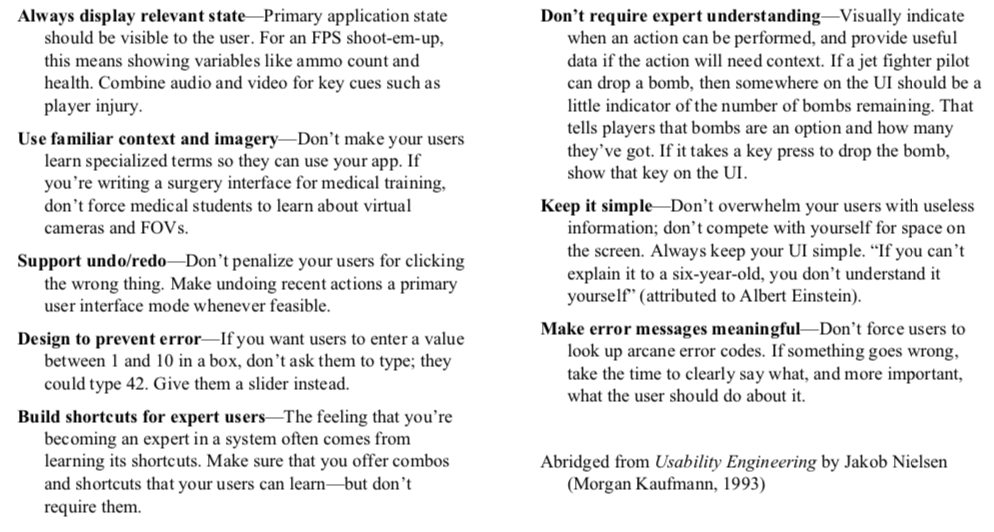 Gestural User Interfaces: Uses predetermined intuitive hand and body gestures to control virtual representations of material data. // Window dimensionsuniform vec2 iResolution;// Camera positionuniform vec3 iRayOrigin;// Camera facing directionuniform vec3 iRayDir;// Camera up directionuniform vec3 iRayUp;// Distance to viewing planeuniform float iPlaneDist;// ‘Texture’ coordinate of each// vertex, interpolated across// fragments (0,0) → (1,1)in vec2 texCoord;vec3 getRayDir(vec3 camDir, vec3 camUp, vec2 texCoord) {  vec3 camSide = normalize(cross(camDir, camUp));  vec2 p = 2.0 * texCoord - 1.0;  p.x *= iResolution.x / iResolution.y;  return normalize(p.x * camSide + p.y * camUp + iPlaneDist * camDir);}Hit traceSphere(vec3 rayorig, vec3 raydir, vec3 pos, float radius) {  float OdotD = dot(rayorig - pos, raydir);  float OdotO = dot(rayorig - pos, rayorig - pos);  float base = OdotD * OdotD - OdotO + radius * radius;  if (base >= 0) {    float root = sqrt(base);    float t1 = -OdotD + root;    float t2 = -OdotD - root;    if (t1 >= 0 || t2 >= 0) {      float t = (t1 < t2 && t1 >= 0) ? t1 : t2;      vec3 pt = rayorig + raydir * t;      vec3 normal = normalize(pt - pos);      return Hit(pt, normal, t);    }  }  return Hit(vec3(0), vec3(0), -1);}float sphere(vec3 p, float r) {  return length(p) - r;}float cube(vec3 p, vec3 dim) {  vec3 d = abs(p) - dim;  return min(max(d.x, max(d.y, d.z)), 0.0) + length(max(d, 0.0));}float cylinder(vec3 p, vec3 dim){  return length(p.xz - dim.xy) - dim.z;}float torus(vec3 p, vec2 t) {  vec2 q = vec2(length(p.xz) - t.x, p.y);  return length(q) - t.y;}vec3 raymarch(vec3 pos, vec3 raydir) {     int step = 0;    float d = getSdf(pos);    while (abs(d) > 0.001 && step < 50) {        pos = pos + raydir * d;        d = getSdf(pos); // Return sphere(pos) or any other step++;    }    return (step < 50) ? illuminate(pos, rayorig) : background;}float smin(float a, float b) {  float k = 0.2;  float h = clamp(0.5 + 0.5 * (b - a) / k, 0, 1);  return mix(b, a, h) - k * h * (1 - h);}float fScene(vec3 pt) {    // Scale 2x along X    mat4 S = mat4(        vec4(2, 0, 0, 0),        vec4(0, 1, 0, 0),        vec4(0, 0, 1, 0),        vec4(0, 0, 0, 1));    // Rotation in XY    float t = sin(time) * PI / 4;    mat4 R = mat4(        vec4(cos(t),  sin(t), 0, 0),        vec4(-sin(t), cos(t), 0, 0),        vec4(0, 0, 1, 0),        vec4(0, 0, 0, 1);    // Translate to (3, 3, 3)    mat4 T = mat4(        vec4(1, 0, 0, 3),        vec4(0, 1, 0, 3),        vec4(0, 0, 1, 3),        vec4(0, 0, 0, 1));    pt = (vec4(pt, 1) * inverse(S * R * T)).xyz;    return sdSphere(pt, 1);}float fScene(vec3 pt) {    pt.y -= 1;    float t = (pt.y + 2.5) * sin(time);     return sdCube(vec3(pt.x * cos(t) - pt.z * sin(t), pt.y / 2, pt.x * sin(t) + pt.z * cos(t)), vec3(1));}float d = getSdf(pt);vec3 normal = normalize(vec3(getSdf(vec3(pt.x + 0.0001, pt.y, pt.z)) - d, getSdf(vec3(pt.x, pt.y + 0.0001, pt.z)) - d, getSdf(vec3(pt.x, pt.y, pt.z + 0.0001)) - d));float shadow(vec3 pt) {    vec3 lightDir = normalize(lightPos - pt);    float kd = 1;    int step = 0;    for (float t = 0.1; t < length(lightPos - pt) && step < renderDepth && kd > 0.001; ) {        float d = abs(getSDF(pt + t * lightDir));        if (d < 0.001) {            kd = 0;        }         else {            kd = min(kd, 16 * d / t);        }        t += d;        step++;        }    return kd; }float getMetaball(vec3 p, vec3 v) {    float r = length(p - v);    if (r < b / 3.0) {        return a * (1.0 - 3.0 * r * r / b * b);    } else if (r < b) {        return (3.0 * a / 2.0) * (1.0 - r / b) * (1.0 - r / b);    } else {        return 0.0;     }}float sdImplicitSurface(vec3 p) {    float mb = getMetaball(p, BallA) + getMetaball(p, BallB);    float minDist = min(length(p - BallA), length(p - BallB));    // 1.2679529 is the x-intercept of the metaball expression    // when force = 0.5    float r = 1.2679529;    float d;    if (minDist > 3 /* b=3 */) {        return max(minDist - 3, 3 - r);    } else {        return 3 - sqrt(6.0 * mb)- r;    }}// Compute barycentric coordinates (u, v, w) for// point p with respect to triangle (a, b, c)vec3 barycentric(vec3 p, vec3 a, vec3 b, vec3 c) {    vec3 v0 = b - a, v1 = c - a, v2 = p - a;    float d00 = dot(v0, v0);    float d01 = dot(v0, v1);    float d11 = dot(v1, v1);    float d20 = dot(v2, v0);    float d21 = dot(v2, v1);    float denom = d00 * d11 - d01 * d01;    float v = (d11 * d20 - d01 * d21) / denom;    float w = (d00 * d21 - d01 * d20) / denom;    float u = 1.0 - v - w;    return vec3(u, v, w);}(x0, y0) = Bezier(0)FOR t = 0.05 TO 1 STEP 0.05 DO    (x1,y1) = Bezier(t)    DrawLine( (x0,y0), (x1,y1) )    (x0,y0) = (x1,y1)END FORProcedure DrawCurve( Bezier curve )VAR Bezier left, rightBEGIN DrawCurve    IF Flat(curve) THEN // if P1 and P2 both lie within half a pixel width of the line joining P0 to P3        DrawLine(curve)    ELSE        SubdivideCurve(curve, left, right)        DrawCurve(left)        DrawCurve(right)    END IFEND DrawCurve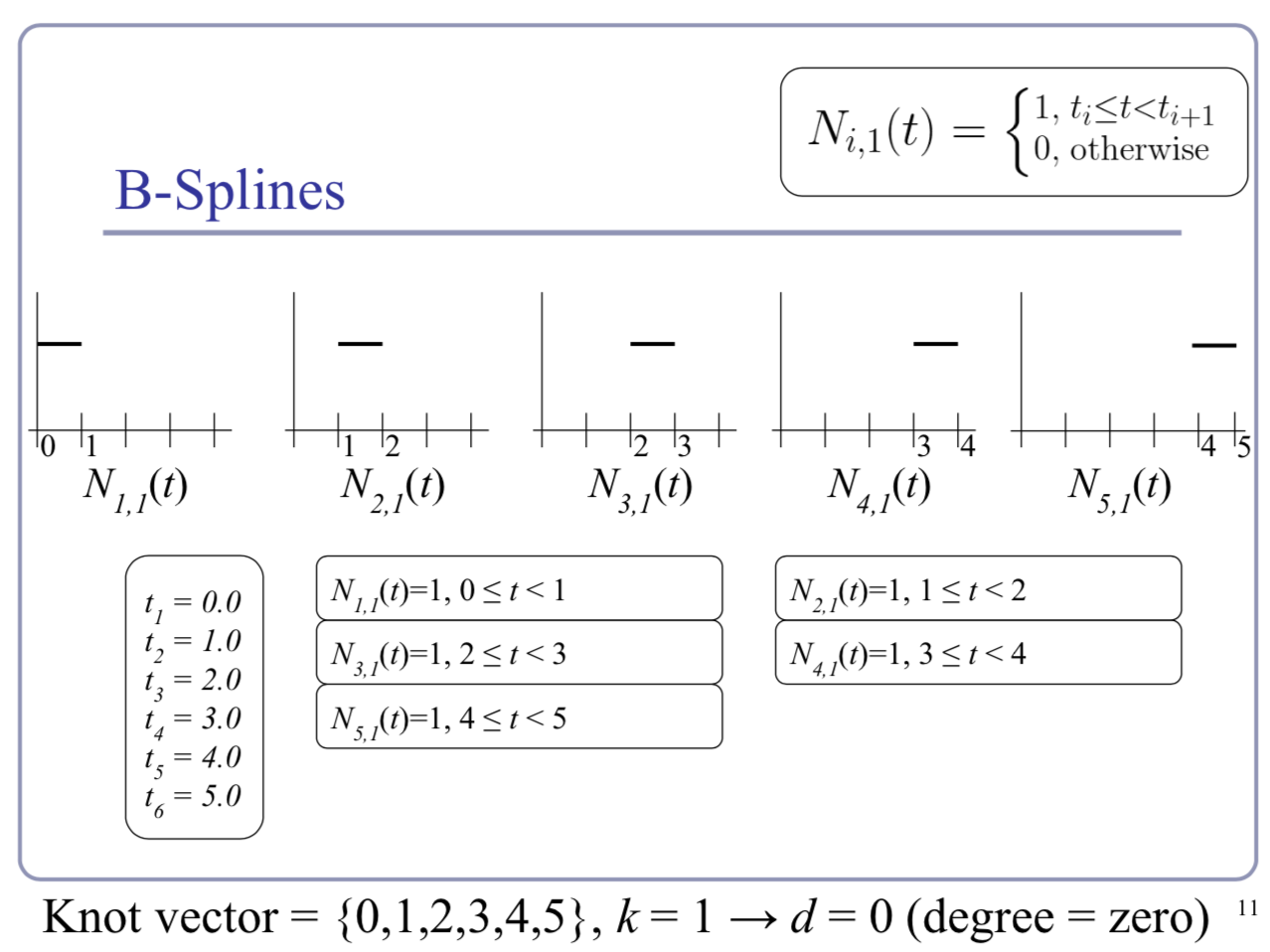 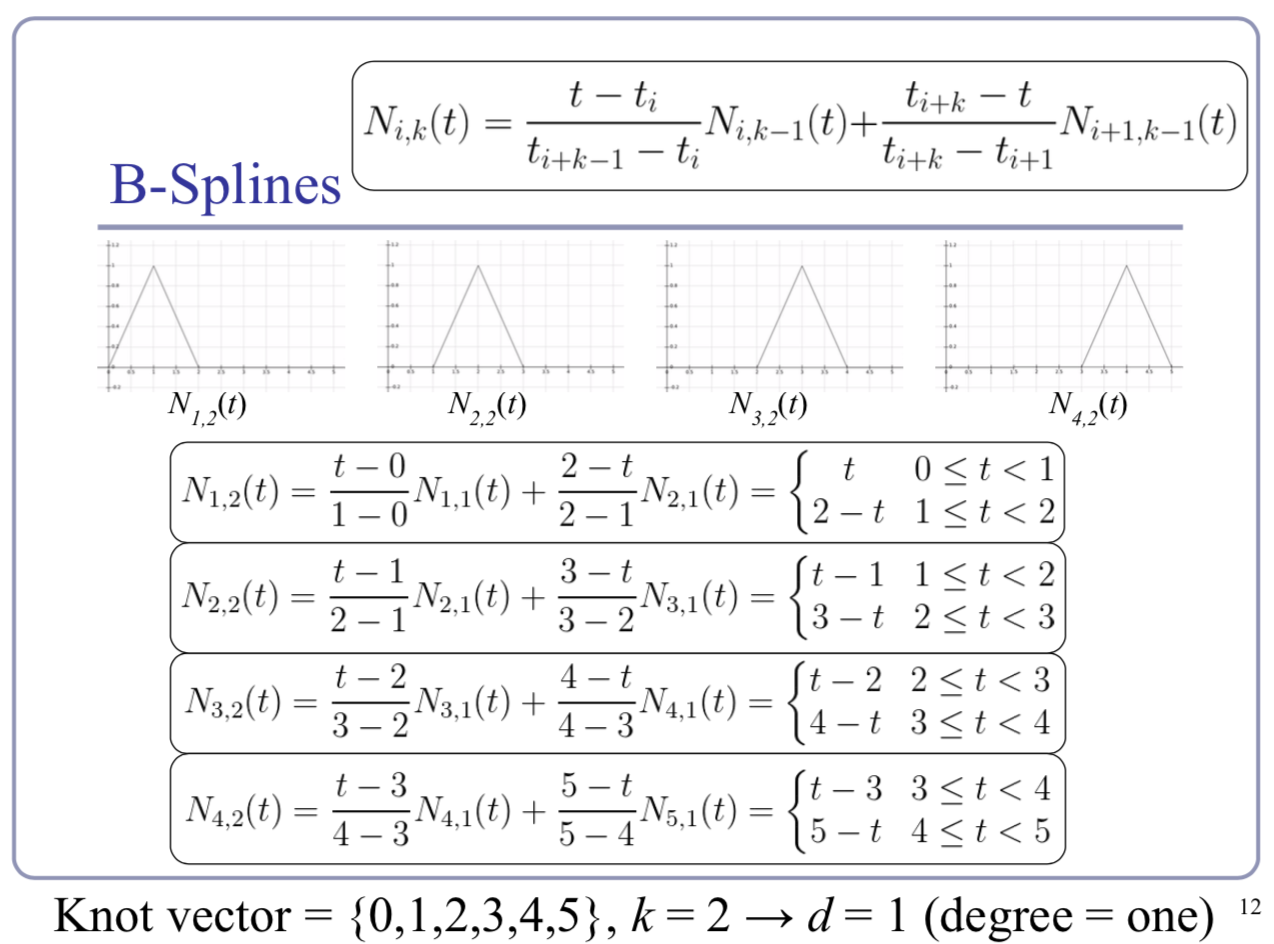 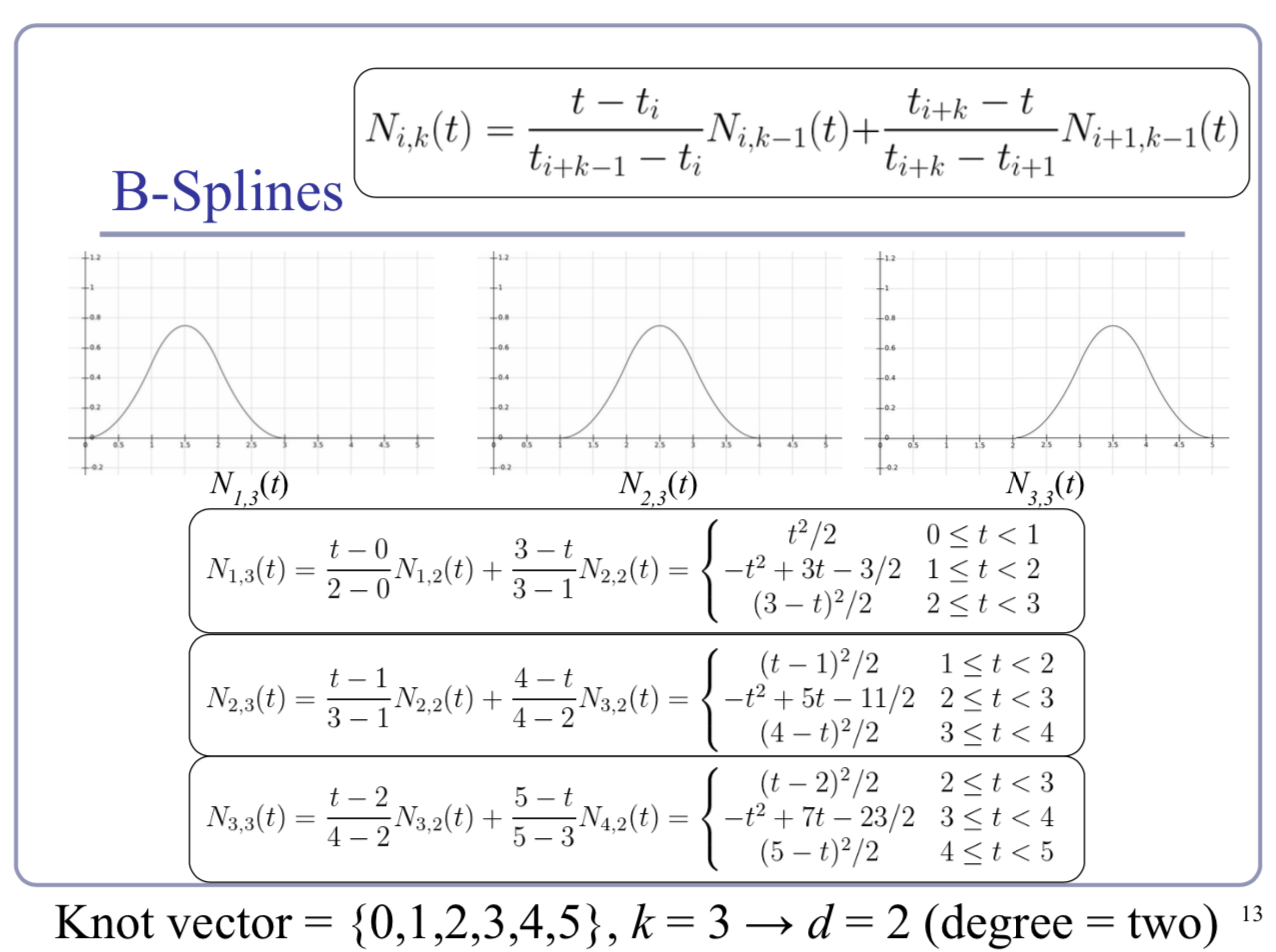 float ambient(vec3 pt, vec3 normal) {    return abs(getSdf(pt + 0.1 * normal)) / 0.1;}